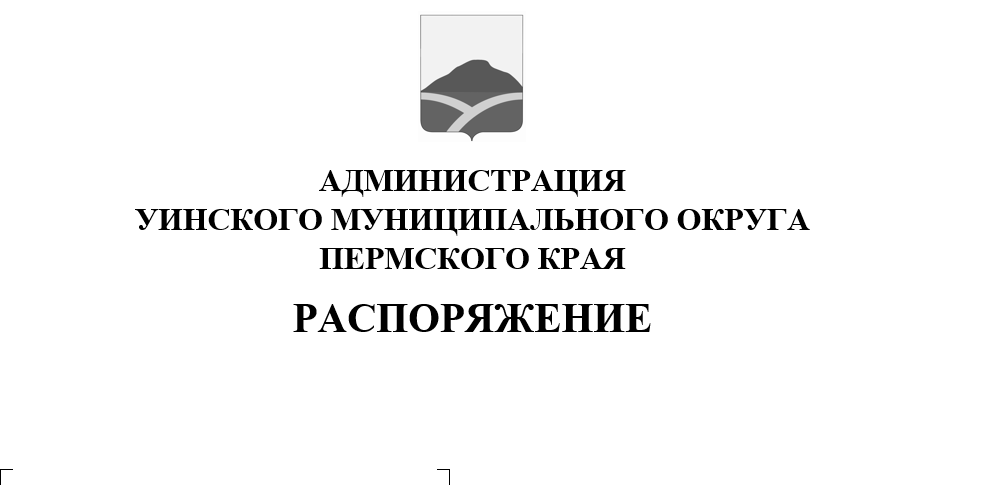 							   	30.09.2020    259-01-04-227В соответствии с  Федеральным законом от 06.10.2003 № 131-ФЗ «Об общих принципах организации местного самоуправления в Российской Федерации», Уставом Уинского муниципального округа Пермского края, Правилами благоустройства территории Уинского муниципального округа Пермского края, утвержденными решением Думы Уинского муниципального округа Пермского края от 26.03.2020 № 95, в целях организации работ по содержанию и обслуживанию объектов, осуществления контроля за их техническим состоянием                                          Внести в приложение 2 распоряжения  администрации Уинского муниципального округа от 17.06.2020 № 259-01-04-135 «О закреплении за муниципальными учреждениями военно-мемориальных объектов, воинских захоронений, общественных зон, детских и спортивных игровых площадок  на территории Уинского муниципального округа Пермского края» следующие изменения и дополнения:добавить строки 25-28 следующего содержания:строку 19 исключить.Настоящее распоряжение вступает в силу с момента подписания и подлежит размещению на официальном сайте администрации Уинского муниципального округа в сети «Интернет».Контроль над исполнением настоящего распоряжения возложить на начальника МКУ «Управление по благоустройству Уинского муниципального округа Пермского края» Хасанову Э.Г.Глава муниципального округа – глава администрации Уинского муниципального округа	      A.Н. Зелёнкин№ п/пНаименование общественной зоныМестонахождениеОтветственные учреждения25Детская игровая площадкад. Митрохи, ул. ЮбилейнаяАспинское территориальное управление,МБУК «Уинский РДК»(Митрохинский ДК)26Детская игровая площадкад. Средний Сып, ул. НоваяНижнесыповское территориальное управление27Детская игровая площадкад. Иштеряки, ул. ЛуговаяСудинское территориальное управление28Детская игровая площадкад. Кочешовка, ул. ПолеваяМКУ "Управление по благоустройству"